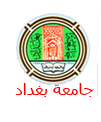 نتائج طلبة الدراسات العلياكلية الطب البيطري_جامعة بغدادطلبة الماجستيرطلبة الدكتوراهالنتيجةالإختصاصالأسمتناجح توليد بيطريعباس موسى علي1ناجحة=سجى هادي شناوة2ناجح=ياسين محمود رشيد3ناجحةأمراضسرى عايد ردام4ناجحة=أنوار عبد الكريم5ناجح=حسان هادي خورشيد6مكملالطب الباطنيأحمد حمزة موسى7مكمل=محمد حامد كريم8ناجح=أحمد حنش خلاف9ناجح=خليفة علي منصور10ناجح=نصير محمد ناصر 11مكمل=مرعي حامد سعد12مكملة=سرى مؤيد خالد13مكملة=رؤى عدنان حسين14مكمل=عيسى دهام جلوب15ناجحةأدوية تيسير شاكر محمود16ناجح=خالد إبراهيم عدوان17ناجحة=رجاء علي حسن18راسب بالمعدل=أحمد حمزة محمد19مكملة وراسبة بالمعدل=زينة فاضل عباس20ناجحة=سجى رحمن كريم21مكمل=أحمد عبد الله نجم22ناجحصحة عامة-صحة حيوانأياد نزار حسن23ناجحة=طيف ناهض حماد24ناجح=عدي سليمان خضير25ناجح=رافد جواد كاظم26ناجحصحة عامة-صحة دواجنثائر جواد كاظم27ناجح=ستار خضير أحمد28ناجح=علي مهدي صاحب29ناجح=طه حسن جاسم30ناجحصحة عامةعمر صادق صمد31مكملةأحياء مجهريةسارة عبد الكريم رحيم32مكمل وراسب بالمعدل=محمد سعد قاسم33مكمل وراسب بالمعدل=حيدر حسين عيسى34مكملة وراسبة بالمعدل=مائدة أحمد يار مراد35ناجحة=ضحى يحيى محمود36ناجح=إيهاب أحمد ناصر37ناجحة=حنان حسن علي38مكمل=واثق نعيم علوان39مكملة=رواء صلاح الدين جمعة40مكمل وراسب بالمعدل=أسامة فيض الله41ناجحالتشريح والأنسجةطه كاطع خلف42ناجحة=إسراء حميد عبد السادة43ناجح=سيف محسن أحمد44ناجح=غسان عطية داود45ناجحة=رباب عبد الأمير ناصر46ناجح=منتظر سلمان عاشور47ناجح=محمد سنان حسن 48ناجح=فراس نجم عريبي49ناجح=ريد رياض مهتم50ناجح=فراس عباس حسين51ناجح=رياض حميد نصيف52ناجح=أحمد عباس علي53ناجحةالأمراض المشتركةحوراء غازي 54ناجحة=زينة قاسم مهدي55ناجح=أحمد عبد المجيد محمد أمين56ناجحة=ضمراء رشيد جليل57ناجح=أركان عصفور نعمة58ناجح=حيدر عبد علي نعمة59ناجحة=مها عبد المحسن مجيد60ناجحة=هافان أحمد عبد الكريم61ناجح=إستبرق رشيد علي62ناجحأمراض دواجنإحسان محمد شهاب 63ناجح=أوس المنتصر حسين علي64ناجح=محمد عبد الكاظم حسين65ناجح=محمد عزيز طعمة66ناجحطفيلياتأوس حاتم محمد67ناجحة=هويدة هامل عبد68ناجح=عماد مجيد حسن69ناجحجراحة بيطريةحسين هادي ناهي70مكملة=أريج علي عطية71ناجحة=نذيرة برهان خواف72مكملة=سيناء مالك حسين73ناجحفسلجةسعيد جبر حمزة74ناجحةفسلجةسجى خضير عباس75ناجحة=مرح سالم حميد76ناجح=ليث صادق غالي77ناجح=محمد إبراهيم يونس78النتيجةالإختصاصالأسمتناجحالتشريح والأنسجةمحمد سليمان داود1ناجح=لؤي عبيد حمزة2ناجح=حيدر ناظم علي3ناجحة=إبتسام خلف عبد علي 4ناجح=هدف هاشم محمد5ناجحة=نداء حمدي خلف6ناجح=منتظر محمد كاني7ناجح=حسنين عبد الجبار8ناجحالطب الباطنيزيد صلاح حسن9ناجح=عبد الأمير عبد حاتم10راسب بالمعدل=إيهاب غازي مهدي11ناجحةصحة عامة-دواجنفادية عبد المحسن محمد علي12ناجحصحة عامة-صحة حيوانجاسم عيدان قاسم13ناجح=أحمد حسام محمد14ناجح=سعد ثابت جاسم15